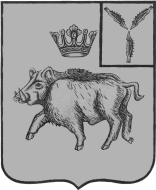 АДМИНИСТРАЦИЯБОЛЬШЕОЗЕРСКОГО МУНИЦИПАЛЬНОГО ОБРАЗОВАНИЯБАЛТАЙСКОГО МУНИЦИПАЛЬНОГО РАЙОНАСАРАТОВСКОЙ ОБЛАСТИП О С Т А Н О В Л Е Н И Ес.Б-ОзеркиО внесении изменений в постановлениеадминистрации Большеозерского  муниципальногообразования от 19.04.2011 № 8 «Об организации сбора отработанных ртуть содержащих ламп в Большеозерском муниципальном образовании»В соответствии с Федеральным законом от 24.06.1998 № 89-ФЗ «б отходах производства и потребления», руководствуясь статьей 33 Устава Большеозерского муниципального образования,ПОСТАНОВЛЯЮ:1.Внести в постановление администрации Большеозерского муниципального образования от 19.04.2011 № 8 «Об организации сбора отработанных ртуть содержащих ламп в Большеозерском муниципальном образовании» (с изменениями от 18.05.2017 № 23)  следующее изменение:1.1.В приложении к постановлению:1) В статью 1 добавить пункт 1.5. следующего содержания:«1.5. Администрация Большеозерского муниципального образования организует сбор и определяет место первичного сбора и размещения отработанных ртутьсодержащих ламп у потребителей ртутьсодержащих ламп».2. Настоящее постановление вступает в силу со дня его опубликования на официальном сайте администрации Балтайского муниципального района.3. Контроль за исполнением настоящего постановления оставляю за собой.Глава Большеозерскогомуниципального образования                                        В.П.Полубаринов